Ι. Общие сведения 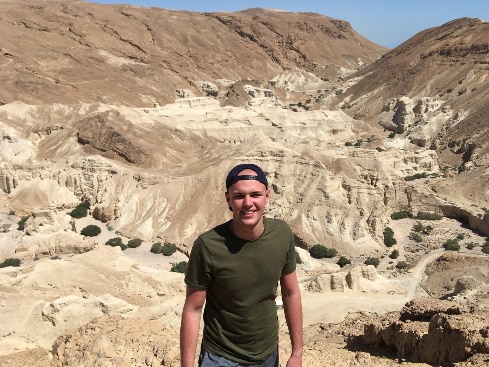 ΙΙ. Результаты обученияΙΙΙ.СамопрезентацияФамилия, имя, отчествоМонид Владислав АндреевичДата рождения/гражданство 24.04.1997/Республика БеларусьУниверситетБелорусский государственный технологический университетФакультетТехнология органических веществКурс4СпециальностьХимическая технология  органических веществ, материалов и изделийСпециализацияТехнология основного органического и нефтехимического синтезаСемейное положениеНе женатМесто жительстваГомельская область, г. МозырьE-mailkepka.1997@inbox.ruМоб. телефон+375295377808Основные дисциплины по специальности, изучаемые в БГТУ1.Химия и технология основного органического и нефтехимического синтезаОсновные дисциплины по специальности, изучаемые в БГТУ2. Химическая технология исходных веществ для органического синтезаОсновные дисциплины по специальности, изучаемые в БГТУ3. Теория химико-технологических процессов органического синтезаОсновные дисциплины по специальности, изучаемые в БГТУ4.Процессы и аппараты химической технологииОсновные дисциплины по специальности, изучаемые в БГТУ5. Общая химическая технологияОсновные дисциплины по специальности, изучаемые в БГТУ6. Моделирование и оптимизация химико-технологических процессовОсновные дисциплины по специальности, изучаемые в БГТУ7. Оборудование и основы проектирования предприятий органического синтезаОсновные дисциплины по специальности, изучаемые в БГТУ8.Химия и технология переработки нефти и газаОсновные дисциплины по специальности, изучаемые в БГТУ9. Вторичные виды сырья в технологии органического синтезаДисциплины курсового проектирования1.Прикладная механикаДисциплины курсового проектирования2.Процессы и аппараты химической технологииДисциплины курсового проектирования3.Организация производства и основы управления предприятиемСредний балл 6,0Место прохождения практикиОАО ‘Нафтан’, ОАО «Могилевхимволокно» Владение иностранными языкамиБазовый уровень владения английским языкомДополнительное образование (курсы, владение специализированными компьютерными программами и др.)Владение специализированными компьютерными программами:-- KOMPAS-3D/AutoCAD-- SOLIDWORKS -- офисный пакет приложений MicrosoftOfficeБазовое владение:-- UniSimDesign  450Жизненные планы, хобби и сфера деятельности, в которой планирую реализоватьсяВ будущем планирую работать в области органического синтеза, стать востребованным высококвалифицированным специалистомЗанятия в свободное времяСпорт